Πολλαπλασιασμός – Διαίρεση Κλασμάτων		Όνομα : ____________________________1. Να κάνετε τους πολλαπλασιασμούς αφού πρώτα απλοποιήσετε.   =                                     21 =                        35   =2. Πόσο είναι:Τα   του 15                                                   τα  του Τα  του                                                        τα  του  3. Να βρείτε τους αντίστροφους αριθμούς των:     …  =              …  =         7 …  =        2    …  =4. Να συμπληρώσετε τους αριθμούς που λείπουν:            ….             =     5. Να κάνετε τις πράξεις (ξεκινάω από τις πράξεις μέσα στην παρένθεση): 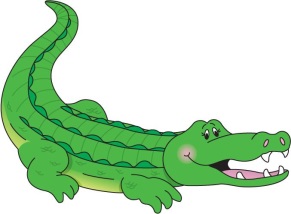     =   = +  =   = Προβληματάκια1. Να κυκλώσετε τις σωστές διαιρέσεις και να σημειώσετε το λάθος στις υπόλοιπες:2. Πόσες φορές χωράει...;το  στο  ; το  στο  ;το 0,8 στο  ;3. Να κάνετε τις διαιρέσεις:Προβληματάκια1. Το μήκος του αλιγάτορα είναι 3  μ. Το μήκος της ουράς του είναι ίσο με το    του συνολικού του μήκους. Πόσο είναι το μήκος της ουράς του;Απάντηση: ______________________________2. Να βρείτε τα   του   του 300.Απάντηση: ______________________________1. Η Δήμητρα αγόρασε ένα μπουκάλι που περιείχε 1  του λίτρου πορτοκαλάδα. Αν ένα ποτήρι χωράει   του λίτρου, πόσα ποτήρια μπορεί να γεμίσει;Απάντηση: ______________________________2. Η παππούς μάζεψε  κιλά μήλα. Θέλει να τα βάλει σε καφάσια που το καθένα χωράει 6,5 κιλά. Πόσα καφάσια θα γεμίσει;Απάντηση: ______________________________